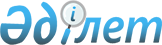 О переименовании села Макпалколь Жалагашского районаПостановление акимата Кызылординской области от 26 октября 2016 года № 624 и Решение Кызылординского областного маслихата от 26 октября 2016 года № 67. Зарегистрировано Департаментом юстиции Кызылординской области 28 ноября 2016 года № 5651      В соответствии с подпунктом 4) статьи 11 Закона Республики Казахстан от 8 декабря 1993 года "Об административно-территориальном устройстве Республики Казахстан" и заключением областной ономастической комиссии от 21 сентября 2016 года № 3 акимат Кызылординской области ПОСТАНОВЛЯЕТ и Кызылординский областной маслихат РЕШИЛ:

      1. Переименовать село Макпалколь Жалагашского района в село "Темірбек Жүргенов".

      2. Настоящее постановление и решение вводятся в действие со дня первого официального опубликования.


					© 2012. РГП на ПХВ «Институт законодательства и правовой информации Республики Казахстан» Министерства юстиции Республики Казахстан
				
      Аким Кызылординской области

К. Кушербаев

      Председатель внеочередной 8 сессии
Кызылординского областного маслихата

К. Бисенов

      Секретарь Кызылординского
областного маслихата

Н. Байкадамов
